Financiers aux tomates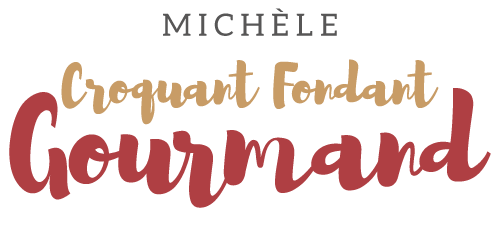  Pour 12 financiers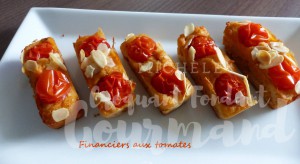 - 50 g de beurre
- 50 g de farine
- ½ càc de levure chimique
- 40 g d'amandes en poudre
- 50 g de parmesan râpé
- 4 blancs d'œufs
- 1 càc de concentré de tomate
- 40 g de pesto rosso
- Poivre du moulin
- 12 tomates cerises
- quelques amandes effiléesEmpreintes à financiers
Préchauffage du four à 180°C 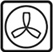 Faire chauffer le beurre dans une casserole pour obtenir un beurre noisette.
Mélanger dans un saladier la farine, la levure, les amandes et le parmesan.
Faire un puits, y verser les blancs d'œufs et travailler au fouet électrique.
Ajouter le beurre à travers une petite passoire, le concentré de tomate et le pesto rosso. Poivrer et mélanger.
Répartir la préparation dans les empreintes.
Déposer sur chaque empreinte 2 moitiés de tomates (j'aurai du les mettre face coupée au-dessus).
Parsemer d'amandes effilées.
Enfourner pour 15 minutes.
Laisser tiédir avant de démouler délicatement.